ΤΑΜΕΙΟ ΠΑΡΑΚΑΤΑΘΗΚΩΝ ΚΑΙ ΔΑΝΕΙΩΝ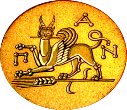 ΤΜΗΜΑ ΔΗΜΟΣΙΩΝ ΣΧΕΣΕΩΝΔΕΛΤΙΟ ΤΥΠΟΥ2 Απριλίου 2020      Στο πλαίσιο της λήψης μέτρων για την πρόληψη και προστασία της δημόσιας υγείας έναντι του κορωναϊού COVID-19, το Δ.Σ. του Ταμείου Παρακαταθηκών  & Δανείων κατά την με αριθμό 3708/15.3.2020 συνεδρίασή του  (ΦΕΚ 863/Α΄/15.3.2020) αποφάσισε τον μέχρι 3.4.2020 περιορισμό της λειτουργίας του Οργανισμού, αποκλειστικά για την παροχή άκρως απαραίτητων υπηρεσιών, με αντίστοιχη μείωση των ωρών προσέλευσης του συναλλασσόμενου κοινού στην Κ.Υ. και τα Καταστήματα, όπως τα μέτρα αυτά εξειδικεύονται στις εκδοθείσες κατ΄εξουσιοδότηση αποφάσεις του Προέδρου Δ.Σ. και της Αναπληρώτριας Προέδρου Δ.Σ. με αριθμούς 92816/16.3.2020 και 28147/20.3.2020, αντίστοιχα.      Με το παρόν ενημερώνουμε το συναλλακτικό μας κοινό για την παράταση ισχύος των ληφθέντων μέτρων και οδηγιών έως την 30η Απριλίου 2020, όπως αυτή προβλέπεται στην με αριθμό 93096/1.4.2020 απόφαση του Προέδρου Δ.Σ.      Λαμβανομένων υπόψη των ανωτέρω, μέχρι και την 30η Απριλίου 2020 από το Τ.Π. & Δανείων θα παρέχονται οι ακόλουθες υπηρεσίες: α. Σύσταση χρηματικών εγγυοδοτικών παρακαταθηκών, ιδίως αποφυλακίσεων, καθώς και άλλων υποχρεωτικών παρακαταθηκών που αποδεδειγμένα πρέπει να συσταθούν λόγω λήξης προθεσμιών.β. Αναλήψεις καταθέσεων, συμπεριλαμβανομένων των διατραπεζικών μεταφορών πιστώσεων (DCT).γ. Επίσκεψη στις θυρίδες. Οι ως άνω περιοριστικά αναφερθείσες συναλλαγές :1. Θα διενεργούνται κατά τις ώρες προσέλευσης κοινού στο Τ. Π. & Δανείων, οι οποίες περιορίζονται στις ώρες 10:00-13:00 ημερησίως.2. Θα πραγματοποιούνται αποκλειστικά κατόπιν προγραμματισμένης συνάντησης. Η επικοινωνία για τον καθορισμό της συνάντησης του συναλλασσόμενου ή του νομίμου εκπροσώπου με την Υπηρεσία, θα πραγματοποιείται μέσω αποστολής έγγραφου αιτήματος (fax), αιτήματος μέσω ηλεκτρονικού ταχυδρομείου ή τηλεφωνικής επικοινωνίας. Περαιτέρω, ισχύουν τα ακόλουθα:1. Οι Υπηρεσίες θα λαμβάνουν τα λοιπά αιτήματα των συναλλασσομένων μέσω ταχυδρομείου, ηλεκτρονικού ταχυδρομείου ή τηλεφωνικά. Υποχρεωτικά στο email του ο συναλλασσόμενος θα αναφέρει τα στοιχεία επικοινωνίας του (email και τηλέφωνο).2. Οι συγκεκριμένες ηλεκτρονικές διευθύνσεις και τα τηλέφωνα επικοινωνίας θα δημοσιευθούν στην ιστοσελίδα του Τ. Π. & Δανείων (www.tpd.gr), καθώς και στην είσοδο της Κεντρικής Υπηρεσίας και των Καταστημάτων, με μέριμνα των αρμόδιων Υπηρεσιών.3. Οι συναλλαγές στα Γραφεία Παρακαταθηκών στις κατά τόπους Δ.Ο.Υ. θα πραγματοποιούνται σύμφωνα με τα διαλαμβανόμενα στο άρθρο 2 της απόφασης με αριθμ. ΔΔΑΔ Α 1037653 ΕΞ 2020 «Μέτρα κατά της διασποράς του κορωνοϊού COVID-19 σε χώρους λειτουργίας των υπηρεσιών της Ανεξάρτητης Αρχής Δημοσίων Εσόδων» του Διοικητή της ΑΑΔΕ (ΦΕΚ 858 Β΄14/3/2020).4. Οι συστάσεις των τελωνειακών παρακαταθηκών στα Τελωνεία θα γίνονται σύμφωνα με τα ισχύοντα και τα διαλαμβανόμενα στο άρθρο 3 της απόφασης με αριθμ. ΔΔΑΔ Α 1037653 ΕΞ 2020 «Μέτρα κατά της διασποράς του κορωνοϊού COVID-19 σε χώρους λειτουργίας των υπηρεσιών της Ανεξάρτητης Αρχής Δημοσίων Εσόδων» του Διοικητή της ΑΑΔΕ (ΦΕΚ 858 Β΄14/3/2020).      Για την λήψη περαιτέρω μέτρων στο πλαίσιο της πρόληψης διάδοσης του κορωναϊού COVID-19, ή τον περιορισμό αυτών, το συναλλασσόμενο κοινό θα ενημερώνεται άμεσα από την ιστοσελίδα του Τ. Π. & Δανείων (www.tpd.gr).         ΕΚ ΤΗΣ ΔΙΟΙΚΗΣΕΩΣΑΚΑΔΗΜΙΑΣ 40, ΑΘΗΝΑ, 101 74